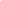 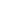 –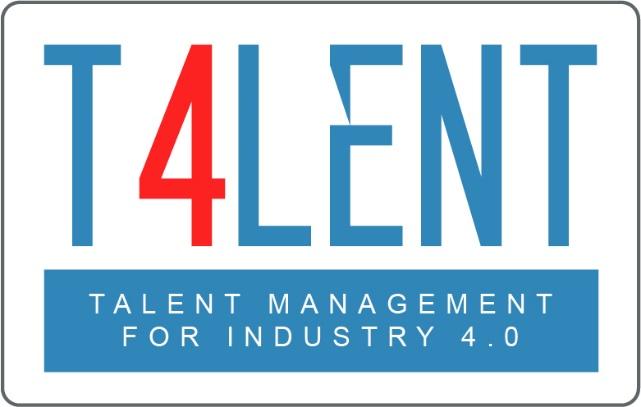 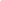 Professionell tillväxtplan - formulärProfessionell tillväxtplan - exempelFör att ta reda på mer, gå till vår projektwebbplats t4lent.eu eller vår Facebook-sida @t4lent.euInformation om anställdaInformation om anställdaInformation om anställdaInformation om anställdaNamnAvdelningAnställningRecensentProfessionell utvecklingProfessionell tillväxtHandlingsplanLogistikTidslinjeDiskutera eventuell utbildning, kurser eller seminarierLista den anställdes anrikning som ett resultat av att uppnå uppsatta målSpecificera de steg som krävs för att uppnå de uppsatta målenBudget, stöd eller arrangemang krävsStart och beräknat slutdatumMellanklass / avgörandeMellanklass / avgörandeMellanklass / avgörandeMellanklass / avgörandeMellanklass / avgörandeMellanklass / avgörande1-2 ÅrMellan räckvidd / betydandeMellan räckvidd / betydandeMellan räckvidd / betydandeMellan räckvidd / betydandeMellan räckvidd / betydandeMellan räckvidd / betydande2-3 ÅrLång räckvidd / användbarLång räckvidd / användbarLång räckvidd / användbarLång räckvidd / användbarLång räckvidd / användbarLång räckvidd / användbar3-5 ÅrInformation om anställdaInformation om anställdaInformation om anställdaInformation om anställdaNamn Julie AndrewsAvdelningHuman ResourcesAnställningHR AssistantRecensentAnna KareninaProfessionell utvecklingProfessionell tillväxtHandlingsplanLogistikTidslinjeDiskutera eventuell utbildning, kurser eller seminarierLista den anställdes anrikning som ett resultat av att uppnå uppsatta målSpecificera de steg som krävs för att uppnå de uppsatta målenBudget, stöd eller arrangemang krävsStart och beräknat slutdatumMellanklass / avgörandeMellanklass / avgörandeMellanklass / avgörandeMellanklass / avgörandeMellanklass / avgörandeMellanklass / avgörande1-2 ÅrFå utbildning i arbetsrätt och GDPR-reglerBli en superanvändare av vårt HR-informationssystemBli en arbetsrätts- och HRIS-expert som kan hjälpa kollegor på alla hierarkiska nivåer med arbetsrätt och HR-systemfrågorKommer proaktivt att kunna föreslå politiska ändringar före införandet av ny lagDelta i utbildning på båda områdenaFå förtydliganden från juridiska experter och mer erfarna personalUppdatera HR-policyn så att den överensstämmer med lagstiftningenAnvänd vårt HRIS dagligen, bli bekant med dess administration, rapportering och andra funktionerUtbildningskostnaderna har redan budgeterats för detta år för att täcka både en arbets uppdatering och användning av vårt HRISJulie och Anna kommer båda att leta efter utbildning om anställningsrätt som ligger inom budgeten och levereras under kvartal 1 (Q1) i år 1 (År1)Julie kommer att få tillgång till arbetsgivaravdelningen för arbetsrätt för att få hjälp med juridiska frågorHRIS-utbildning grundutbildning som anordnades i januari år 1 och en repetitionskurs i början av år 2 om det behövs.Delta i en hel dags utbildning i arbetsrätt i slutet av kvartal1, år1 (Q1År1)Uppdatera alla policyer så att de följer lagändringarna i slutet av Q2År1Fortlöpande användning av vårt HRIS-systemMellan räckvidd / betydandeMellan räckvidd / betydandeMellan räckvidd / betydandeMellan räckvidd / betydandeMellan räckvidd / betydandeMellan räckvidd / betydande2-3 ÅrFå utbildning i rekryteringsmetoderFå coachning på alla HR-områden från linjechefBli medlem i HR-föreningenUtöka kunskap och bli involverad i rekryteringsprocessenUtöka allmän HR-kunskap för att kunna agera som chefer


Håll dig uppdaterad om HR-trenderSätt in lärandet och föreslå processförbättringarStäll in månatliga möten med linjechef för att få coachning på specifika utvecklingsområdenAnmäl dig till föreningenJulie kommer att undersöka utbildningsleverantörer och föreslå en bra men prisvärd kurs och organisationen kommer att budgetera för detÅtagande från både Julie och Anna att hålla sig till coaching mötenaOrganisationen kan subventionera medlem abonnemangetRekryteringsmetodsträning som ska delta i slutet av År2Börja i Q1År3 och fortsätt varje månadAnmäl dig från QÅr2 och förnya årligenLång räckvidd / användbarLång räckvidd / användbarLång räckvidd / användbarLång räckvidd / användbarLång räckvidd / användbarLång räckvidd / användbar3-5 ÅrBli en aktiv medlem i HR-föreningen genom att engagera dig i en av dess kommittéerFå mentorskap från en mer senior, extern HR-personalBygg professionella nätverk, utbyta HR-åsikter och idéer med andra yrkesverksamma och förbättra färdigheter och kunskaper inom HR-branschen med det långsiktiga målet att bli känd i det lokala HR-samhället som en erfaren professionellDelta i HR Association-evenemang, nätverk och fråga om dess kommittéer och hur Julie kan frivilligt göra sina tjänster för att engagera sig merBygg relationer med senior HR-personal, identifiera en person som Julie beundrar och litar på och be dem att bli hennes mentorPågående abonnemang betalat av organisationenStöd från linjechef om det behövs för att hitta en lämplig och villig mentorBli medlem i föreningskommittén med QÅr3 / Q1ÅrQ4År4 / Q1År5